PROCVIČOVÁNÍ SČÍTÁNÍ A ODČÍTÁNÍVybarvi stejnou pastelkou příklad a výsledek.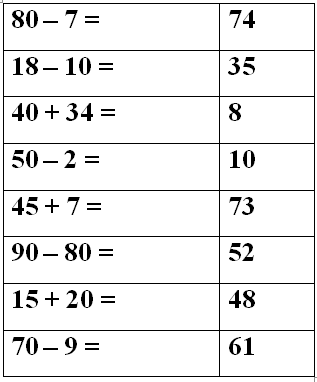 Vypočítej správně příklady a napiš tajenku.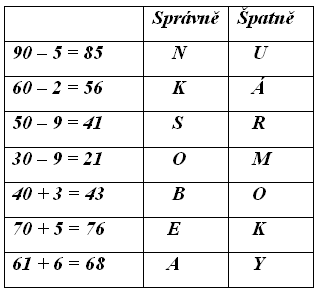 Tajenka: ………………………………………………………………………………………………………Vypočítej řetězce: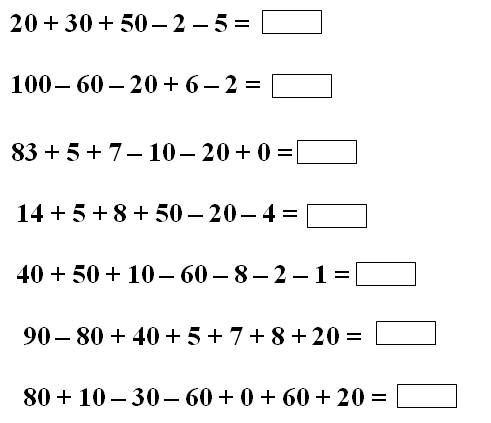 